Publicado en Barcelona el 10/08/2021 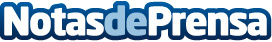 Acciona se asocia con Consorcio Passivhaus y será el patrocinador de Edifica 2021Edifica 2021 es el evento de edificación sostenible más relevante del año en España, con 68 stands y más de 5.000 asistentes. El evento tendrá lugar del 1 al 3 de septiembre en PamplonaDatos de contacto:Marc617338226Nota de prensa publicada en: https://www.notasdeprensa.es/acciona-se-asocia-con-consorcio-passivhaus-y Categorias: Nacional Navarra Ecología Innovación Tecnológica Construcción y Materiales http://www.notasdeprensa.es